2019-2020 Officers: 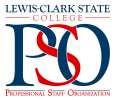 Chair: Cindy Patterson Vice-Chair: Angela Meek Secretary/Treasurer: Johanna Björk Digital Comm: Kati Wilson _____________________________________________________________________________________ PSO Meeting MinutesMarch 9, 2020  10am; ADM 203 Call to order. Cindy Patterson called the meeting to order at: 10:06am.  Attendees: 17Speaker: Robert (Bob) F. Sobotta, Director, Native American/Minority Student Services.March 16-20: Celebrating 33 years of Native American Awareness Week on the LCSC campus. Sam White Temple, Retention Specialist, was introduced by Bob.Viewed webpage and session information for Native American Awareness Week. 33 years, relationship between the LCSC and the Nez Perce Tribe. Bob Sobotta was a student here 33 years ago, he attended the banquets. $1 dollar raffle tickets are sold to support the scholarships. This Year’s Theme: Sharing Identity.  The students designed the theme. Tuesday evening – film. Put film information in.Wed – Thursday:  Educational sessions and presentations. Refer to schedule.3/17/18 (Friday) Mini Powwow - area fourth grade classes are invited - ACC GYM. That night, “Reel Injun” will be shown, starting at 6:30 p.m. in Room 115 of Sacajawea Hall on the college campus.Sam invited PSO Staff to educational sessions and presentations.  Encouraged PSO Staff to attend. Tepee set up.  Indian Taco Salad on Thursday. Approval of minutes from February 10, 2020.  Dawn Lesperance approved, seconded Kati WilsonCommittee ReportsLC CaresNo reportCompensation Review CommitteeCindy – will be listed on the CRC website. President responded in regards to the submission that we submitted to her on behalf of CRC. Refer to document: https://www.lcsc.edu/media/7289275/CRC-Committee-Report-2020-Final-Version.pdfFunctional Area CommitteeAngela – FACs are completed. PSO FAC Annual Report was submitted. Refer to the PSO FAC Report: PSO MentorsNo ReportPSO Employee of the YearAngela – selection has been made and submitted to Cindy.  After the banquet we will meet and make changes to the process based on feedback. No issues were reported.Professional DevelopmentNo ReportProfessional Staff Hearing BoardCindy – No ReportWinter RevelsDawn Lesperance.  Things are being considered. More information later. PSO DonationsDawn Lesperance – No reportVice Chair ReportCalendar of EventsMarch 13, 2020: Award nominations are due March 21, 2020: The final event of the month is on March 21 at 6:30 p.m. at the Center for Arts & History and features stage readings by LC State students and community actors in collaboration with the Lewiston Civic Theater. The readings come from short suffragist plays from the early 20th century.March 16th - 20th, 2020: Native American WeekNational Farmers week March 30 – April 3, 2020: Spring BreakDue March 31st: Cybersecurity trainingApril 10th – Family and Staff Recognition Luncheon.  Location: WCCApril 14: State Board of Education.  Location SACCommittee OpeningsAngela - One Committee opening on ByLaws Committee.  Send Angela an email if you wish to serve on the Committee. Treasurer’s Report:  Revenue: $48 (as of March 19). Expenses $30. Total: $2036.69 (as of 3/9/20)Digital Communication ReportKatie – Voting coming up for officers. Chairperson’s ReportPresidents CouncilCindy - Budget realities. President is following up with the groups she had questions for about FAC. She will be coming forward with any decisions after meeting with the groups.  She wants everyone to know that they are appreciated and she values everyone.  Will work through President’s cabinet.  Most of the discussion has been around the budget. New Business:  PSO social – volunteers request? Angela – Last year we made some changes so that we can accept volunteers to assist with this event.  The group would work with the treasurer.DrawingsDonna CallahanCindy Patterson Erin CassettoAdjourn: Johanna Bjork voted to adjourn at 10:55am.  Erin Cassetto 2nd. 